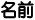 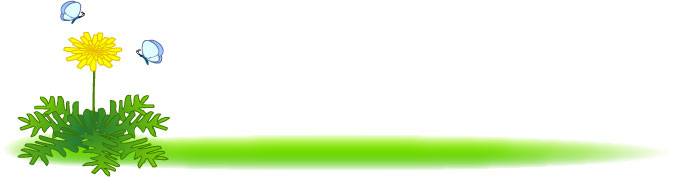 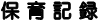 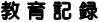 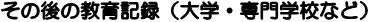 年　　度幼稚園・保育園・その他年齢備　　考平成　　　年度０歳（担任）平成　　　年度１歳平成　　　年度２歳平成　　　年度３歳平成　　　年度４歳平成　　　年度５歳年　　度機関（学校）名備　　考平成　　　年度小学校・小学部　　１年　　組（担任）平成　　　年度小学校・小学部　　２年　　組平成　　　年度小学校・小学部　　３年　　組平成　　　年度小学校・小学部　　４年　　組平成　　　年度小学校・小学部　　５年　　組平成　　　年度小学校・小学部　　６年　　組平成　　　年度中学校・中学部　　１年　　組平成　　　年度中学校・中学部　　２年　　組平成　　　年度中学校・中学部　　３年　　組平成　　　年度高等学校・高等部　　１年　　組学科平成　　　年度高等学校・高等部　　２年　　組学科平成　　　年度高等学校・高等部　　３年　　組学科機関（学校）名指導を受けた期間備　　考　　年　　月　　日～　　　年　　月　　日　　年　　月　　日～　　　年　　月　　日　　年　　月　　日～　　　年　　月　　日